 Objectifs : La gestion de vos activités1.1. 1  Nous sommes le vendredi 29 janvier et vous avez un certain nombre de tâches à réaliser (annexe 1).Utilisez la matrice d'EINSENHOWER (document 1) en précisant pour chaque tâche dans quelle catégorie elle se situe.Document 1 : la matrice d’EinsenhowerParmi les différentes techniques qui permettent de mieux gérer son temps et donc d'en gagner, il y a la méthode du général américain Eisenhower, élaborée à partir d'une classification des activités.Deux critères, l'importance et l'urgence, permettent de distinguer quatre catégories de priorités. Le schéma obtenu est le suivant.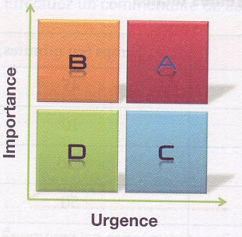 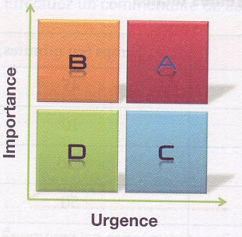 1.1.2 Prenez connaissance du déroulement de votre journée (document 2) puis cochez, dans l'annexe 1, les tâches qui ont été réalisées et non réalisées en fonction du document 1.Document 2 : Déroulement de votre journéeVous arrivez à 9 h au lieu de 8 h 30 à cause des embouteillages. Avant de vous installer au bureau vous allez prendre un café dans le hall de l'entreprise où vous rencontrez un de vos collègues qui vous explique ses difficultés à prendre des rendez-vous. A 9h20, vous allez à votre bureau afin de termine otre tableau de bord de la semaine mais votre imprimante est en panne. Vous devez donc aller au bureau voisin pour imprimer, où vous croisez votre responsable qui vous demande comment s’est déroulée la négociation avec le client Techpro. 9 h 50, vous terminez à toute vitesse votre tableau de bord de la semaine et vous foncez à la réunion. Votre responsable termine d'installer le vidéoprojecteur quand la secrétaire l’interrompt car un client important lui demande des renseignements sur un produit de la gamme. La réunion commence à 10 h 30. Réunion finie, vous partez pour préparer le devis du client B quand un collègue vous demande un coup de main pour travailler sur un point de son argumentaire, puis aller déjeuner à 12 h . A 13 h vous complétez vos états de frais et pqartez en clientèle à 14.1.1.3 Listez les facteurs qui font perdre du temps que l'on appelle facteurs chronophages (mangeurs de temps) en complétant l'annexe 2.Annexe 21.2 Vous préparez les objectifs de l'année prochaine pour vos commerciaux (VRP exclusifs ne réalisant pas le travail administratif) et vous souhaitez estimer le temps de travail de ces derniers. En effet, avant de fixer des objectifs il est nécessaire de contrôler leur faisabilité. Vous vous êtes fixé 2 objectifs généraux:Objectif 1: fidéliser la clientèle actuelle.Objectif 1 : Conquérir de nouveaux clients afin d'augmenter votre part de marché.L'objectif 1 est précisé dans ce tableau qui récapitule les clients actuels de l'entreprise, visités par les 6 commerciauxL'objectif 2 consiste à améliorer la prospection en augmentant de 20 % la clientèle actuelle (professionnel et particulier confondus). En moyenne, il faut réaliser 5 visites prospect pour obtenir 1 client.Chaque commercial a 5 semaines de congés payés par an, 1 semaine de formation, 1 semaine consacrée aux foires et salons. Il travaille 5 jours par semaine à raison de 9 h de travail réparties comme suit: 5 h de visite, 2 h de route et 2 h pour les repas. En moyenne, la durée d'une visite dure 30 minutes.1-2-1. Calculez le nombre total de visites client réalisable en complétant le tableau ci-dessous  1.2.2. Déterminez le nombre de nouveaux clients à conquérir pour atteindre l’objectif 2.…………………………………………………………………………………………………………………………………………………………………………………………………………………………………………………………………………………………………………………………………………………………………………………………………………………………………………………………………………1-2-3. Déterminez le nombre de visites de prospection nécessaires pour obtenir ces nouveaux clients.…………………………………………………………………………………………………………………………………………………………………………………………………………………………………………………………………………………………………………………………………………………………………………………………………………………………………………………………………………1-2-4. Calculez le nombre total de visite clients à réaliser pour l’ensemble des commerciaux en estimant que les 2 objectifs sont réalisés.…………………………………………………………………………………………………………………………………………………………………………………………………………………………………………………………………………………………………………………………………………………………………………………………………………………………………………………………………………1-2-5. Déterminez le nombre de semaines disponibles qui peuvent être consacrées  aux visites clients pour un commercial.…………………………………………………………………………………………………………………………………………………………………………………………………………………………………………………………………………………………………………………………………………………………………………………………………………………………………………………………………………1-2-6. Déterminez le nombre d’heures disponibles qui peuvent être consacrées  aux visites clients pour un commercial.…………………………………………………………………………………………………………………………………………………………………………………………………………………………………………………………………………………………………………………………………………………………………………………………………………………………………………………………………………1-2-7. Déterminez le nombre de visites réalisables pour un commercial.…………………………………………………………………………………………………………………………………………………………………………………………………………………………………………………………………………………………………………………………………………………………………………………………………………………………………………………………………………1-2-8. Déterminez le nombre de visites réalisables par l’ensemble des commerciaux.…………………………………………………………………………………………………………………………………………………………………………………………………………………………………………………………………………………………………………………………………………………………………………………………………………………………………………………………………………1-2-9. Que pouvez-vous conclure par rapport aux objectifs fixés ?…………………………………………………………………………………………………………………………………………………………………………………………………………………………………………………………………………………………………………………………………………………………………………………………………………………………………………………………………………1-2-10. Proposez  des solutions.…………………………………………………………………………………………………………………………………………………………………………………………………………………………………………………………………………………………………………………………………………………………………………………………………………………………………………………………………………2.1  C'est la fin du mois, vous rentrez au siège social basé à St Julien du Sault dans l'Yonne (89) et il est temps de remplir l'état de vos frais de route et de repas afin de vous faire rembourser par l'entreprise. Ce mois-ci vous avez travaillé 20 jours, vous vous êtes déplacé 5 jours complets (4 nuitées) à raison de 2 repas par jour à Marseille à l'occasion d'un salon professionnel, vous avez déjeuné 8 jours au restaurant avec des clients (lors de vos visites dans le département de l'Yonne), 5 jours au bistro du coin et le reste vous avez déjeuné au self de l'entreprise car certains dossiers n'étaient pas terminés. Vous disposez d'une Peugeot 307 SW d'une puissance de 7 CV et vous avez parcouru 19500 km.2-1-1. Calculez le montant du remboursement des repas et nuits que vous percevrez.……………………………………………………………………………………………………………………………………………………………………………………………………………………………………………………………………………………………………………………………………………………………………………………………………………………………………………………………………………………………………………………………………………………………………………………………………………………………………………………………………………………………………………………………………………………………………………………………………………………………………………………………………………………………………………………………………………………2-1-2. Calculez le montant des indemnités kilométriques que vous percevrez.………………………………………………………………………………………………………………………………………………………………………………………………………………………………………………………………………………………………………………………………………………………2-1-3. En février vous prévoyez d’utiliser la nouvelle Audi A4 de 9CV et réaliser 23  500 km ; calculez le montant des indemnités kilométriques.……………………………………………………………………………………………………………………………………………………………………………………………………………………………………En euros par kilomètre - Frais de garage exclus d = distance parcourueSource: Bulletin Officiel des impôts 5F-2-08 N° 14 du 12 février 2009Vous devez contrôler les performances de vos vendeurs de manière récurrente. Vous décidez de commencer par M. BRUN qui travaille sur le secteur Bourgogne. Il effectue près de 95 visites par mois en moyenne. La marge commerciale représente 40 % du chiffre d'affaires. Les charges sociales sur le salaire représentent pour l'entreprise50 % du salaire brut. Il a réalisé 70300 € de chiffre d'affaires HT.Le système de rémunération de M. BRUN est le suivant:un fixe de 1 100 €une commission par tranche de CA HT:- de0à 15000€:0%,- de 15001 à 30000 €: 2 %,- de 30001 à 50000 €: 5 %,- plus de 50000 €: 7 %.Voici le rapport d'activité de M. BRUN pour ce mois-ciFrais de déplacement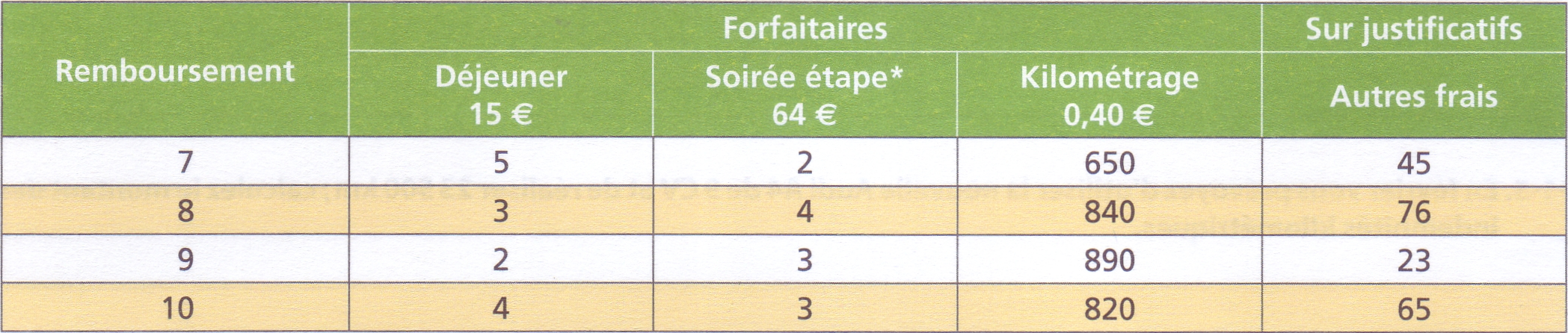 2-2-1. Calculez le montant de la marge commerciale réalisée sur la zone Bourgogne par M. BRUN.……………………………………………………………………………………………………………………………………………………………………………………………………………………………………2-2-2. Calculez le coût total de ses  visites pour l’entreprise en complétant le tableau.2-2-3. Calculez le coût moyen d’une visite :……………………………………………………………………………………………………………………………………………………………………………………………………………………………………………………………………………………………………………………………………………………………………………………………………………………………………………………………………………………………………………………………………………………………………………………………2-2-4. Dans la zone Centre, le coût moyen d’une visite est de 25   % de la marge commerciale réalisée. Calculez :- la marge dégagée pour une visite :…………………………………………………………………………………………………………………………………………………………………………………………………………………………………………………………………………………………………………………………………………………………………………………………………………………………………………………………………………- le ratio : Coût moyen d’une visite x 100		Marge par visite…………………………………………………………………………………………………………………………………………………………………………………………………………………………………………………………………………………………………………………………………………………………………………………………………………………………………………………………………………2-2-5. Présentez vos suggestions afin de réduire l’écart constaté entre la zone Bretagne et Centre. …………………………………………………………………………………………………………………………………………………………………………………………………………………………………………………………………………………………………………………………………………………………………………………………………………………………………………………………………………………………………………………………………………………………………………………………………………………………………………………………………………………………………………………………………………………………………………………………………………………………………3.1 Voici le descriptif des réductions et majorations présentes sur une facture, prenez en connaissance pour répondre aux questions qui suivront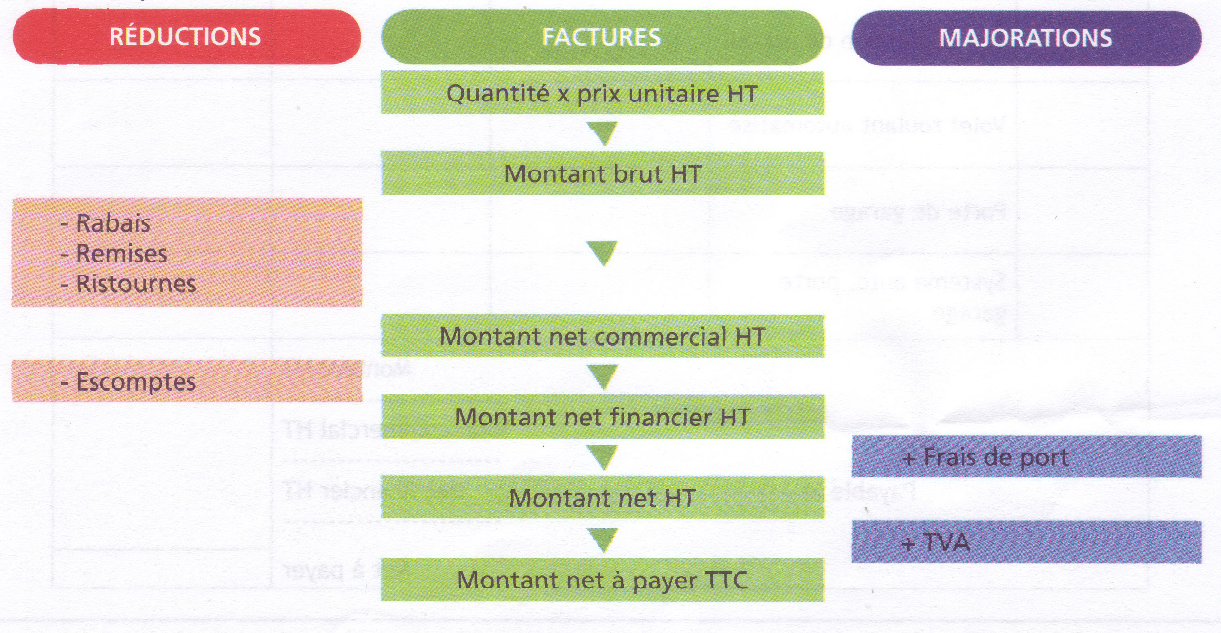 3.1.1 L’entreprise Architectes de la vallée de l’Arve vous a passé commande, le 8 avril, d’une série de produits. Etablissez la facture (annexe1) correspondant à la livraison du 13 avril, en tenant compte des informations ci-dessous.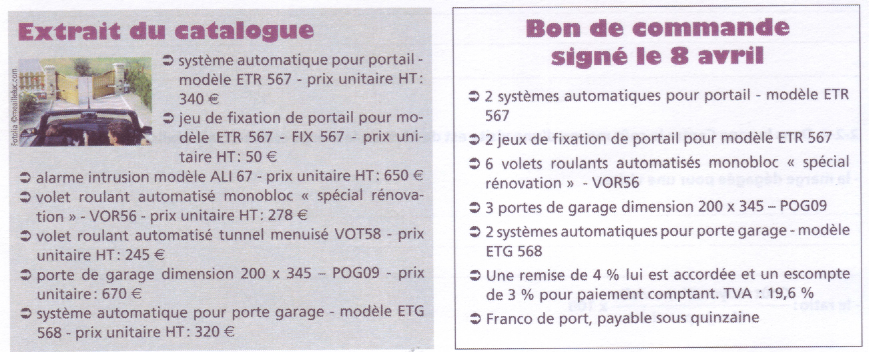 3.2.1 Renseignez les factures (annexe 2) à partir du  document 1, en  indiquant le détail de vos calculs pour arriver au net à payer.Document 1 :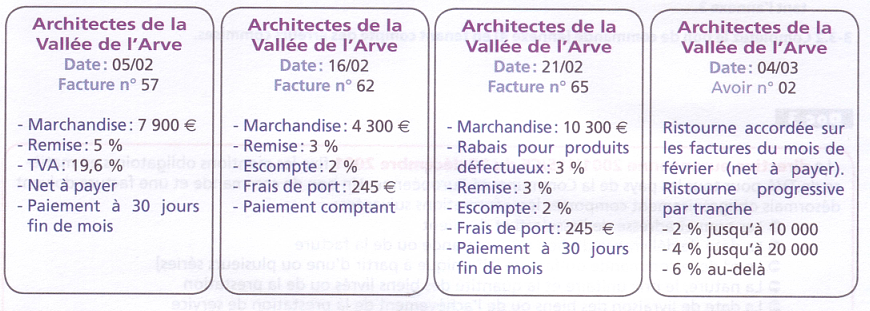 Annexe 2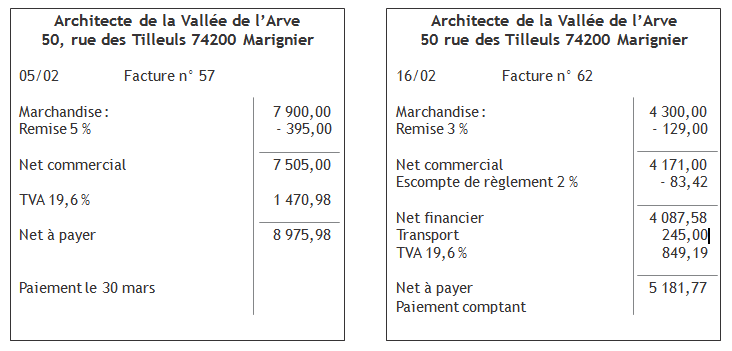 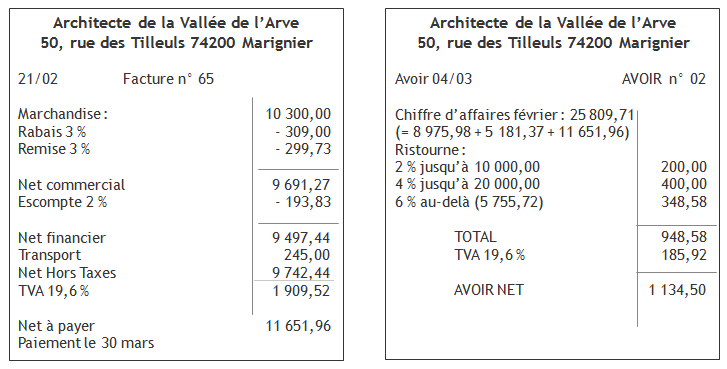 3.3 Prenez connaissance des documents 3, 4 et 53-3-1. Vous recevez  la commande envoyée au client. Indiquez les erreurs présentes dans le document 5 en complétant l’annexe 3.3-3-2. Complétez le bon de commande (annexe 4) en tenant compte des erreurs commises.Document 3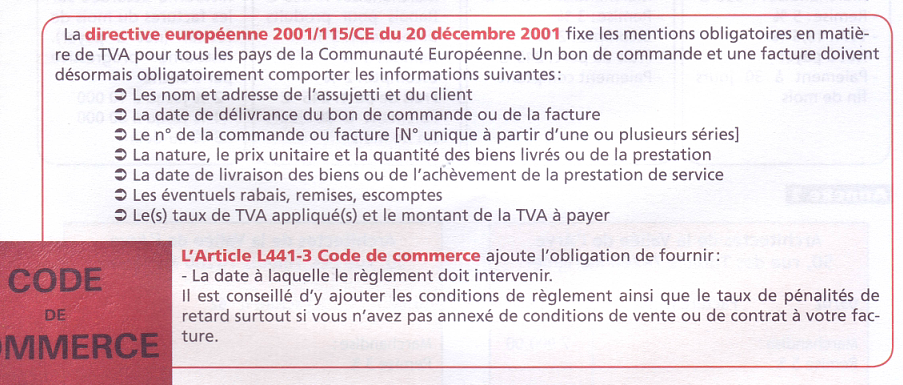 Document 4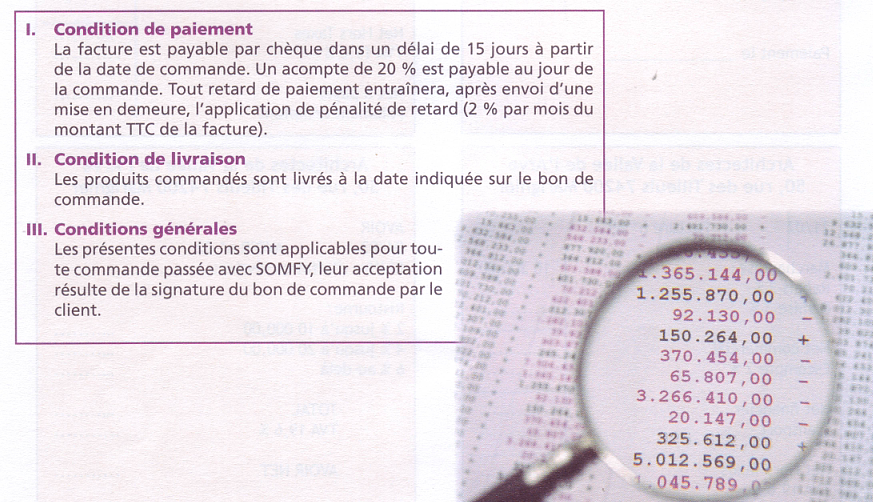 Document 5 : Bon de commande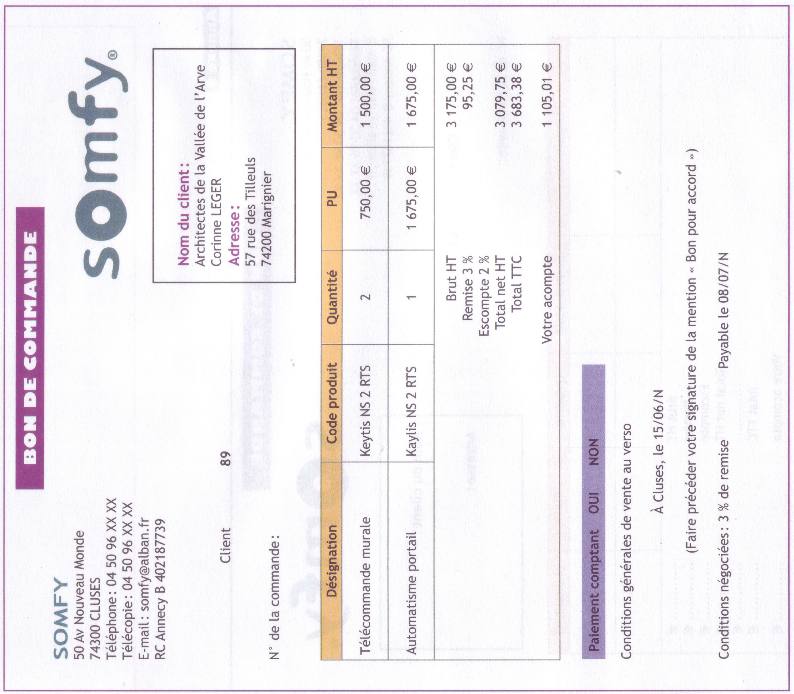 Annexe 3Annexe 4SOMFY50 Av Nouveau Monde74300 CLUSESTéléphone : 04 50 96 XX XX Télécopie : 04 50 96 XX XX E-mail : somfy@alban.frRC Annecy B 40218773BON DE  COMMANDENom du client :Client	89N° de la commande : ……………………………….Adresse :                                                                Paiement comptant	OUI	     NON Conditions générales de vente au versoÀ Cluses, le 15/06/20..(Faire précéder votre signature de la mention « Bon pour accord »)Gérer le tempsDéfinir les facteurs de perte de temps (facteurs chronophages)Voici quelques facteurs de perte de temps : dérangements (téléphones, clients sans rendez-vous), repas d’affaires, attentes des réponses, trop de réunion, rétention d’informations, refus de déléguer, l’indiscipline et le manque de rigueur, aucun sens de la hiérarchie des priorités...Analyser ses priorités : Matrice d’EINSENHOWERClassement des tâches (réunions, travail administratifs, entretien...) en fonction de l’urgence et de l’importance.Planifier ses activitésPlanification annuelle, semestrielle, mensuelle, hebdomadaire, quotidienne.Quoi : quelles tâches effectuer ?		Quand : à quel moment ?Qui : qui doit les réaliser ?		Combien : combien de temps leur accorder ?Contrôler par le suiviA la fin de chaque période faire un bilan sur : - les tâches réalisées par rapport à celles prévues		- les tâches inachevées reportées- la proportion du temps consacrée aux tâches prévisibles et imprévisibles2. Gérer les frais professionnelsLorsque le vendeur utilise son propre véhicule il perçoit des indemnités kilométriques. Ces indemnités sont destinées à compenser les frais d’un salarié contraint d’utiliser son véhicule personnel à des fins professionnels. Lorsque l’entreprise fournit un véhicule au vendeur, celui-ci doit ajouter au montant de ses revenus imposables une somme (variable en fonction de la voiture) au titre d’avantage en nature. L’entreprise paie alors des charges sociales sur ces avantages en natures.3. Gérer les documents commerciaux3.1 Etablir un devis : Document établi par l’entreprise qui décrit et évalue les prestations à effectuer et les produits à utiliser en réponse à la demande d’un client. Il peut être payant mais le plus souvent il est gratuit. L’entreprise s’engage alors à respecter les tarifs et prestations indiqués.3.2 Etablir un bon de commande : Les mentions qui sont obligatoires : -  identification du fournisseur	-  désignation et référence des biens vendues-  identification du client	-  prix unitaire HT-  date de l’émission de la facture	-  réductions (Rabais, Remises, Ristournes)-  intitulé et n° du document       	-  majorations (frais de port, TVA, emballages...)-  quantités vendues	-  date et condition du règlement-  signature du client3.3 Etablir une facture : 3.4 Etablir un échéancier : Document qui répertorie mois par mois, dans l’ordre des échéances, l’ensemble des créances dues à l’entreprise par ses clientsTâches à réaliser :Catégorie :A - B - C - DRéaliséNon réalisé- Prendre des rendez-vous par  téléphone pour les visites de la semaine prochaine (1 h)- Planifier le travail de la semaine prochaine (1/2 h)- Remplir les notes de frais pour les donner au service comptabilité le 4 février (1/2 h)- Compléter et analyser le tableau de bord des ventes de la semaine et préparer le rapport pour la réunion du lundi matin (1/2 h)- Envoyer des courriers de confirmation de rendez-vous(1/2 h)- Réalisation d’un  devis pour le client A prévu pour le 15 janvier et pour le client B prévu pour 15 février (1/2 h par  devis)- 9 h 45 : présentation d’un  nouveau produit en salle de réunion (1 h)- 12 h : déjeuner avec les collègues (durée : 1 h 30)- 13 h 30 : visites clientèle jusqu’à 18 hFacteurs perte de tempsExemples issus de la situationProfessionnelsProfessionnelsProfessionnelsParticuliersParticuliersQuantitéNombre de visites souhaitableNombre de visites souhaitableQuantitéNombre de visites souhaitableTrès gros902 par mois2 par mois0-Gros 1201 par mois1 par mois752 par moisMoyen4301 tous les 2 mois1 tous les 2 mois2251 par moisPetit8003 par an3 par an6006 par anProfessionnelsProfessionnelsProfessionnelsParticuliersParticuliersParticuliersTOTALNombre de clientsVisites par an/ clientTotal de visitesNombre de clientsVisites par an/ clientTotal de visitesTOTALTrès gros Gros Moyen PetitTOTALRemboursement des frais deRestauration hors des locaux de l'entrepriserepas8,82 eurosRestauration dans les locaux de l'entreprise5,19 eurosRepas lors d'un déplacement professionnel16,60 eurosIndemnités kilométriques
1	d <= 5000 kmde 5001 à 20000 kmd >= 20001 km3 CVd x 0,387(d x 0,232) + 778d x 0,2714 CVd x 0,466(d x 0,262) + 1 020d x 0,3135 CVd x 0,512(d x 0,287) + 1 123d x 0,3436 CVdx0,536(d x 0,301) + 1 178dx0,3607 CVdx0,561(dx0,318)+1218dx0,3798 CVd x 0,592(d x 0,337) + 1 278d x 0,4019 CVd x 0,607(d x 0,352) + 1 278d x 0,41610 CVd x 0,639(d x 0,374) + 1 323d x 0,44011 CVd x 0,651(d x 0,392) + 1 298d x 0,45712 CVd x 0,685(d x 0,408) + 1 383d x 0,47713 CV et +d x 0,697((d x 0,424) + 1 363d x 0,492SemaineKm parcourusNombrede visites7650228840309890351082026ÉLÉMENTSCALCULSMONTANTCoût salarial :- fixe- commission- charges socialesFrais de route  et de vie :- frais de vie- déplacements- autres fraisTOTALDésignationCode produitQuantitéPUMontant HTBrut HT			…………… Remise ………..			 95,25 e Escompte ………				61,60 e Total net HT		3 018,15 e TVA  …………….		 591,56 e Total TTC	3 609,71 eBrut HT			…………… Remise ………..			 95,25 e Escompte ………				61,60 e Total net HT		3 018,15 e TVA  …………….		 591,56 e Total TTC	3 609,71 eBrut HT			…………… Remise ………..			 95,25 e Escompte ………				61,60 e Total net HT		3 018,15 e TVA  …………….		 591,56 e Total TTC	3 609,71 eBrut HT			…………… Remise ………..			 95,25 e Escompte ………				61,60 e Total net HT		3 018,15 e TVA  …………….		 591,56 e Total TTC	3 609,71 eBrut HT			…………… Remise ………..			 95,25 e Escompte ………				61,60 e Total net HT		3 018,15 e TVA  …………….		 591,56 e Total TTC	3 609,71 eNature des tâchesImportantePeu importanteUrgenteA faire  immédiatement soi-mêmeReporterPeu urgenteA réaliser si on a le temps  ou déléguerRemettre à plus tard ou annulerRéductionsFactureMajorationsQuantité x prix unitaire HT▼Montant brut HT- Rabais- Remises- Ristournes▼Montant net commercial HT- Escompte▼Montant net financier HT▼+ Frais de portMontant net HT▼+ TVAMontant net à payer TTCRéduction à caractère commercialRabais :Réduction exceptionnelle afin de dédommager un client suite à u défaut de qualité, retard de livraison. Ex : facture d’avoir pour défaut.Réduction à caractère commercialRemises :Réduction habituelle négociée lors de la vente (achat en quantité importante), suite à la qualité du client (fidèle) ou pour une occasion particulière (prix de lancement, promotion...)Réduction à caractère commercialRistourne : Réduction accordée à un client proportionnellement au montant des achats de la période. L’objectif est de fidéliser le clientRéduction à caractère financierEscompte : Réduction accordée à un client qui règle immédiatement  au comptant ou avant l’échéance prévueMajorationsFrais de port : Frais à la charge du client, ils peuvent être offert à la négociation si la distance est réduite, cela peut éviter de concéder une remise. Le terme « franco de port » signifie  que les frais sont à la charge du vendeur.MajorationsTVA : 5.5 % (produits alimentaires et travaux immobilier de rénovation) : x 1.005519.6 % (tous les autres produits) : x 1.196